BABYLON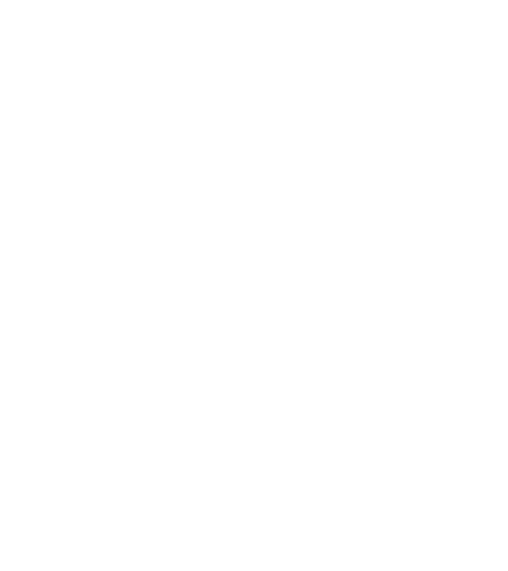 24.–26. 9. 2019Spolupráce bez řečí, komunikace bez ostychu, setkání bez předsudků? Zkus to! Pomoc na zahradě Ekocentra.místo: Ekocentrum Důbrava Hodonínkontakt: Petr Nováknovybabylon@brontosaurus.comcena: 50 Kč